     Profesora Alejandra Ayala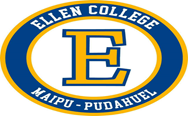 OrientaciónSemana 24° BásicoObjetivo: Manifestar actitudes de solidaridadInicio:   Anotan definición de solidaridad.La solidaridad es un valor que se puede definir como la toma de conciencia de las necesidades de los demás y el deseo de contribuir y de colaborar para su satisfacción.Desarrollo:	Ve el video "Ayuda a tu prójimo”.Haz un listado de las acciones que puedas realizar para ayudar a los demás; por ejemplo: llamar al que está enfermo, ayudarse en las tareas, invitar a jugar en los recreos.Cierre:Realiza un  dibujo en que te identifique el ayudar al prójimo y describe tu dibujo.